ANEXO I - FORMULÁRIO DE APRESENTAÇÃO DE PROPOSTA	CONVITE Nº 001/2023 –PROPPG/DPI/UFERSACHAMADA PÚBLICA MCTI/FINEP/FNDCT/CT-INFRA/CENTROS NACIONAIS  MULTIUSUÁRIOS 2022OBS: Todos os campos que estabelecem o limite de caracteres devem considerar a quantidade de caracteres COM espaço.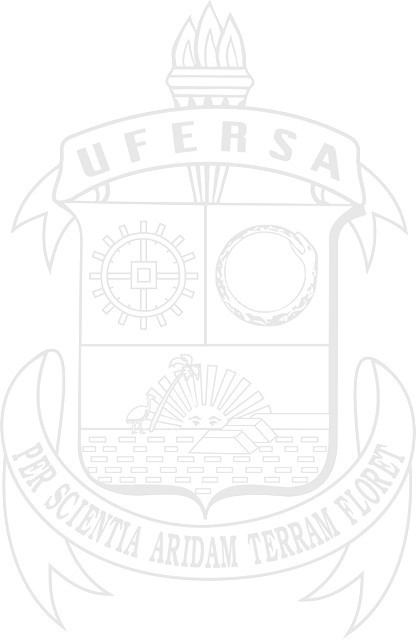 IDENTIFICAÇÃO DO SUBPROJETO Título do subprojeto:Sigla do subprojeto (Limite de 10 caracteres):IDENTIFICAÇÃO DO LABORATÓRIO Nome: Coordenador de Laboratório:Setor/Departamento: E-mail (Coordenador): Telefone: 3. JUSTIFICATIVA (Aquisição de Equipamentos)4. EQUIPE4. EQUIPE4. EQUIPE4. EQUIPENOMECENTRODEPARTAMENTOFUNÇÃO5. USO COMPARTILHADO DA INFRAESTRUTURA DO CMN6. RESULTADOS E IMPACTOS ESPERADOS 7. PRESTAÇÃO DE SERVIÇOS ESPECIALIZADOS  8. DESEMPENHO NA EXECUÇÃO DOS CMN9. SUSTENTABILIDADE FINANCEIRA DE OPERAÇÃO DO CNM10. ORÇAMENTO 10. ORÇAMENTO 10. ORÇAMENTO 10. ORÇAMENTO 10. ORÇAMENTO 10. ORÇAMENTO ELEMENTO DE DESPESADESCRIÇÃOFINALIDADEQTD VALOR UNIT. VALOR TOTAL